Health Sciences and Technology Academy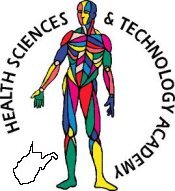 Community-Campus PartnershipDIRECTIONS:1.  Complete this application in INK & return it to:Insert Contact Information Here2.  All applications must include a copy of your last semester’s grade card.   3.  Incomplete applications will not be considered.Dear Students & Parents, The (insert region here) Health Sciences and Technology Academy (HSTA) is accepting applications for the 2018-2019 school year.  There are limited vacancies available at this time.  If you are interested in applying please complete the attached application and return it by (insert date and return address here). Candidates must be in the 8th grade, a United States citizen and WV resident, have at least a 2.5 GPA and should have an interest in Health Sciences and/or STEM (Science, Technology, Engineering, and Mathematics).  The four criteria for admission are as follows: 1. African American   2. Low Income (see guideline information below)  3. First Generation College (neither parent is a four year college graduate)  4. Students living in Rural AreasAll students are welcome to apply and do not need to meet all criteria.  Note:  Students must be working on grade level, i.e. if a student is in the 8th grade, they must be able to complete 8th grade level work or higher. Please review the federal income guidelines at http://www.fns.usda.gov/cnd/Governance/notices/iegs/IEGs.htm  to determine if you are eligible to claim low income as an eligibility requirement. 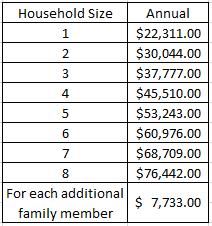 If “Low Income” you may be asked to submit one of the following: 1. Two most current pay stubs2. Tax returns3. W-24. A letter from the DHHR stating you are currently receiving program assistanceIf you have any questions please call (insert number).  If I am unavailable please leave a message and I will get back with you as soon as possible.  Sincerely,Insert your name and title here.HSTA Student Application 2018-2019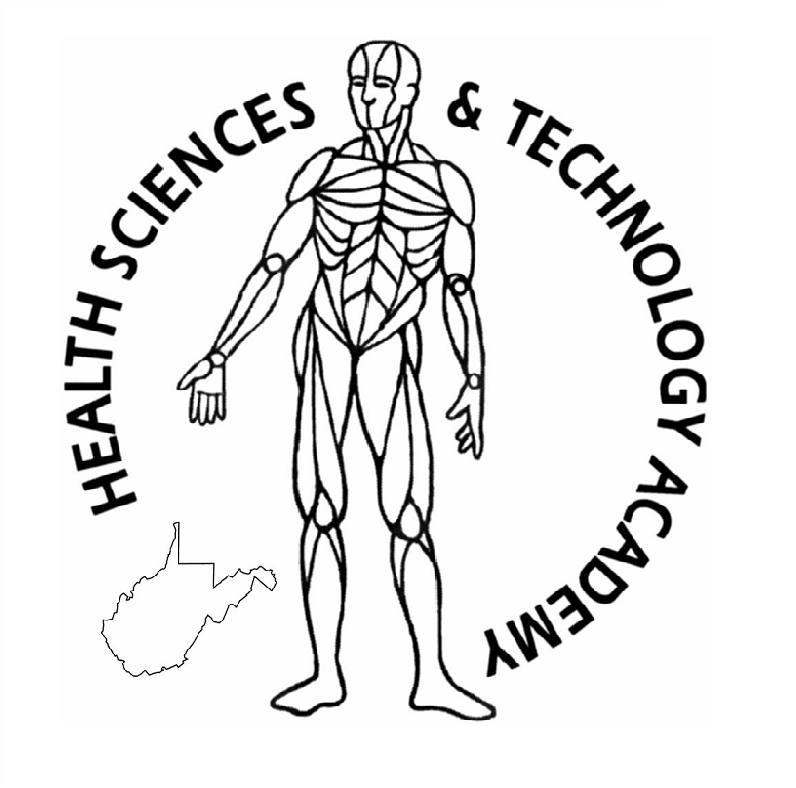 HSTA Region: _______________________________                                                                    Application Deadline: _________________________I certify that all the information in this application is complete and accurate; I also understand that submission of inaccurate information shall be sufficient cause for denial of admission. I understand that my signature below authorizes HSTA to access all student school records throughout student’s enrollment in the Health Sciences & Technology Academy program..I understand that incomplete applications will not be considered and I have included:Last semester’s grade cardI understand that all information obtained for the purposes of HSTA will be kept confidential.Student’s Signature:_____________________________________   Date:_________________________________Parent/Guardian Signature: ________________________________   Date:_________________________________GENERAL INFORMATION GENERAL INFORMATION GENERAL INFORMATION GENERAL INFORMATION GENERAL INFORMATION GENERAL INFORMATION GENERAL INFORMATION GENERAL INFORMATION GENERAL INFORMATION Student  Name:Student  Name:Student  Name:Student  Name:Student  Name:Student  Name:Date of  Birth:Date of  Birth:Date of  Birth:Mailing Address:City,  State,  Zip :Mailing Address:City,  State,  Zip :Mailing Address:City,  State,  Zip :Mailing Address:City,  State,  Zip :Mailing Address:City,  State,  Zip :Mailing Address:City,  State,  Zip :West Virginia Resident    Yes   NO U.S. citizen:      Yes   NO West Virginia Resident    Yes   NO U.S. citizen:      Yes   NO West Virginia Resident    Yes   NO U.S. citizen:      Yes   NO Home Phone Number:Home Phone Number:Home Phone Number:Home Phone Number:Cell:Cell:Male           Female      Student WVEIS Number: Student WVEIS Number:Student E-mail Address:Student E-mail Address:Student E-mail Address:Student E-mail Address:Student E-mail Address:Student E-mail Address:County:County:County:Current School Name:Current School Name:Current School Name:Current School Name:Current School Name:High School to Attend:High School to Attend:High School to Attend:High School to Attend:Please  check  the  appropriate  category  for  ethnic  background:           AFRICAN-AMERICAN  [BLACK]]                           HISPANIC           EUROPEAN-AMERICAN  [WHITE]                        ASIAN           NATIVE-AMERICAN  [INDIAN ]                               BI-RACIAL [Please  Specify] -  [  _____________________________________________ ]Number of Family Members Living in Home:  _______Please  check  the  appropriate  category  for  ethnic  background:           AFRICAN-AMERICAN  [BLACK]]                           HISPANIC           EUROPEAN-AMERICAN  [WHITE]                        ASIAN           NATIVE-AMERICAN  [INDIAN ]                               BI-RACIAL [Please  Specify] -  [  _____________________________________________ ]Number of Family Members Living in Home:  _______Please  check  the  appropriate  category  for  ethnic  background:           AFRICAN-AMERICAN  [BLACK]]                           HISPANIC           EUROPEAN-AMERICAN  [WHITE]                        ASIAN           NATIVE-AMERICAN  [INDIAN ]                               BI-RACIAL [Please  Specify] -  [  _____________________________________________ ]Number of Family Members Living in Home:  _______Please  check  the  appropriate  category  for  ethnic  background:           AFRICAN-AMERICAN  [BLACK]]                           HISPANIC           EUROPEAN-AMERICAN  [WHITE]                        ASIAN           NATIVE-AMERICAN  [INDIAN ]                               BI-RACIAL [Please  Specify] -  [  _____________________________________________ ]Number of Family Members Living in Home:  _______Please  check  the  appropriate  category  for  ethnic  background:           AFRICAN-AMERICAN  [BLACK]]                           HISPANIC           EUROPEAN-AMERICAN  [WHITE]                        ASIAN           NATIVE-AMERICAN  [INDIAN ]                               BI-RACIAL [Please  Specify] -  [  _____________________________________________ ]Number of Family Members Living in Home:  _______Please  check  the  appropriate  category  for  ethnic  background:           AFRICAN-AMERICAN  [BLACK]]                           HISPANIC           EUROPEAN-AMERICAN  [WHITE]                        ASIAN           NATIVE-AMERICAN  [INDIAN ]                               BI-RACIAL [Please  Specify] -  [  _____________________________________________ ]Number of Family Members Living in Home:  _______Please  check  the  appropriate  category  for  ethnic  background:           AFRICAN-AMERICAN  [BLACK]]                           HISPANIC           EUROPEAN-AMERICAN  [WHITE]                        ASIAN           NATIVE-AMERICAN  [INDIAN ]                               BI-RACIAL [Please  Specify] -  [  _____________________________________________ ]Number of Family Members Living in Home:  _______Please  check  the  appropriate  category  for  ethnic  background:           AFRICAN-AMERICAN  [BLACK]]                           HISPANIC           EUROPEAN-AMERICAN  [WHITE]                        ASIAN           NATIVE-AMERICAN  [INDIAN ]                               BI-RACIAL [Please  Specify] -  [  _____________________________________________ ]Number of Family Members Living in Home:  _______Please  check  the  appropriate  category  for  ethnic  background:           AFRICAN-AMERICAN  [BLACK]]                           HISPANIC           EUROPEAN-AMERICAN  [WHITE]                        ASIAN           NATIVE-AMERICAN  [INDIAN ]                               BI-RACIAL [Please  Specify] -  [  _____________________________________________ ]Number of Family Members Living in Home:  _______eligibility requirementseligibility requirementseligibility requirementseligibility requirementseligibility requirementseligibility requirementseligibility requirementseligibility requirementseligibility requirementsIN WHAT way do YOU MEET THE PROGRAM ELIGIBILITY requirement?   [Check  all that apply, See attached Guidelines]IN WHAT way do YOU MEET THE PROGRAM ELIGIBILITY requirement?   [Check  all that apply, See attached Guidelines]IN WHAT way do YOU MEET THE PROGRAM ELIGIBILITY requirement?   [Check  all that apply, See attached Guidelines]IN WHAT way do YOU MEET THE PROGRAM ELIGIBILITY requirement?   [Check  all that apply, See attached Guidelines]IN WHAT way do YOU MEET THE PROGRAM ELIGIBILITY requirement?   [Check  all that apply, See attached Guidelines]IN WHAT way do YOU MEET THE PROGRAM ELIGIBILITY requirement?   [Check  all that apply, See attached Guidelines]IN WHAT way do YOU MEET THE PROGRAM ELIGIBILITY requirement?   [Check  all that apply, See attached Guidelines]IN WHAT way do YOU MEET THE PROGRAM ELIGIBILITY requirement?   [Check  all that apply, See attached Guidelines]IN WHAT way do YOU MEET THE PROGRAM ELIGIBILITY requirement?   [Check  all that apply, See attached Guidelines]            AFRICAN-AMERICAN                  LOW INCOME (Documentation may be requested)            FIRST GENERATION COLLEGE STUDENT  [Neither  parent  is  a  Four Year  college  graduate]            RURAL                          AFRICAN-AMERICAN                  LOW INCOME (Documentation may be requested)            FIRST GENERATION COLLEGE STUDENT  [Neither  parent  is  a  Four Year  college  graduate]            RURAL                          AFRICAN-AMERICAN                  LOW INCOME (Documentation may be requested)            FIRST GENERATION COLLEGE STUDENT  [Neither  parent  is  a  Four Year  college  graduate]            RURAL                          AFRICAN-AMERICAN                  LOW INCOME (Documentation may be requested)            FIRST GENERATION COLLEGE STUDENT  [Neither  parent  is  a  Four Year  college  graduate]            RURAL                          AFRICAN-AMERICAN                  LOW INCOME (Documentation may be requested)            FIRST GENERATION COLLEGE STUDENT  [Neither  parent  is  a  Four Year  college  graduate]            RURAL                          AFRICAN-AMERICAN                  LOW INCOME (Documentation may be requested)            FIRST GENERATION COLLEGE STUDENT  [Neither  parent  is  a  Four Year  college  graduate]            RURAL                          AFRICAN-AMERICAN                  LOW INCOME (Documentation may be requested)            FIRST GENERATION COLLEGE STUDENT  [Neither  parent  is  a  Four Year  college  graduate]            RURAL                          AFRICAN-AMERICAN                  LOW INCOME (Documentation may be requested)            FIRST GENERATION COLLEGE STUDENT  [Neither  parent  is  a  Four Year  college  graduate]            RURAL                          AFRICAN-AMERICAN                  LOW INCOME (Documentation may be requested)            FIRST GENERATION COLLEGE STUDENT  [Neither  parent  is  a  Four Year  college  graduate]            RURAL              Legal Guardian’s Name:Legal Guardian’s Name:Legal Guardian’s Name:Legal Guardian’s Name:Legal Guardian’s Name:Legal Guardian’s Name:Highest Educational Level Completed?  ELEMENTARY SCHOOL  HIGH  SCHOOL - GRADE COMPLETED:    _____  VOCATIONAL  SCHOOL  2  YEARS  COLLEGE  4  YEARS  COLLEGE or BetterHighest Educational Level Completed?  ELEMENTARY SCHOOL  HIGH  SCHOOL - GRADE COMPLETED:    _____  VOCATIONAL  SCHOOL  2  YEARS  COLLEGE  4  YEARS  COLLEGE or BetterHighest Educational Level Completed?  ELEMENTARY SCHOOL  HIGH  SCHOOL - GRADE COMPLETED:    _____  VOCATIONAL  SCHOOL  2  YEARS  COLLEGE  4  YEARS  COLLEGE or BetterMailing Address:Mailing Address:Mailing Address:Mailing Address:Mailing Address:Mailing Address:Highest Educational Level Completed?  ELEMENTARY SCHOOL  HIGH  SCHOOL - GRADE COMPLETED:    _____  VOCATIONAL  SCHOOL  2  YEARS  COLLEGE  4  YEARS  COLLEGE or BetterHighest Educational Level Completed?  ELEMENTARY SCHOOL  HIGH  SCHOOL - GRADE COMPLETED:    _____  VOCATIONAL  SCHOOL  2  YEARS  COLLEGE  4  YEARS  COLLEGE or BetterHighest Educational Level Completed?  ELEMENTARY SCHOOL  HIGH  SCHOOL - GRADE COMPLETED:    _____  VOCATIONAL  SCHOOL  2  YEARS  COLLEGE  4  YEARS  COLLEGE or BetterCity,  State,  Zip : City,  State,  Zip : City,  State,  Zip : City,  State,  Zip : City,  State,  Zip : City,  State,  Zip : Highest Educational Level Completed?  ELEMENTARY SCHOOL  HIGH  SCHOOL - GRADE COMPLETED:    _____  VOCATIONAL  SCHOOL  2  YEARS  COLLEGE  4  YEARS  COLLEGE or BetterHighest Educational Level Completed?  ELEMENTARY SCHOOL  HIGH  SCHOOL - GRADE COMPLETED:    _____  VOCATIONAL  SCHOOL  2  YEARS  COLLEGE  4  YEARS  COLLEGE or BetterHighest Educational Level Completed?  ELEMENTARY SCHOOL  HIGH  SCHOOL - GRADE COMPLETED:    _____  VOCATIONAL  SCHOOL  2  YEARS  COLLEGE  4  YEARS  COLLEGE or BetterGender: Male  Female                                   Occupation:Gender: Male  Female                                   Occupation:Gender: Male  Female                                   Occupation:Gender: Male  Female                                   Occupation:Gender: Male  Female                                   Occupation:Gender: Male  Female                                   Occupation:Highest Educational Level Completed?  ELEMENTARY SCHOOL  HIGH  SCHOOL - GRADE COMPLETED:    _____  VOCATIONAL  SCHOOL  2  YEARS  COLLEGE  4  YEARS  COLLEGE or BetterHighest Educational Level Completed?  ELEMENTARY SCHOOL  HIGH  SCHOOL - GRADE COMPLETED:    _____  VOCATIONAL  SCHOOL  2  YEARS  COLLEGE  4  YEARS  COLLEGE or BetterHighest Educational Level Completed?  ELEMENTARY SCHOOL  HIGH  SCHOOL - GRADE COMPLETED:    _____  VOCATIONAL  SCHOOL  2  YEARS  COLLEGE  4  YEARS  COLLEGE or BetterE-mail Address:E-mail Address:E-mail Address:E-mail Address:E-mail Address:E-mail Address:Highest Educational Level Completed?  ELEMENTARY SCHOOL  HIGH  SCHOOL - GRADE COMPLETED:    _____  VOCATIONAL  SCHOOL  2  YEARS  COLLEGE  4  YEARS  COLLEGE or BetterHighest Educational Level Completed?  ELEMENTARY SCHOOL  HIGH  SCHOOL - GRADE COMPLETED:    _____  VOCATIONAL  SCHOOL  2  YEARS  COLLEGE  4  YEARS  COLLEGE or BetterHighest Educational Level Completed?  ELEMENTARY SCHOOL  HIGH  SCHOOL - GRADE COMPLETED:    _____  VOCATIONAL  SCHOOL  2  YEARS  COLLEGE  4  YEARS  COLLEGE or BetterHome/Work Phone  No.:Home/Work Phone  No.:Home/Work Phone  No.:Cell  Phone  No.:Cell  Phone  No.:Cell  Phone  No.:Highest Educational Level Completed?  ELEMENTARY SCHOOL  HIGH  SCHOOL - GRADE COMPLETED:    _____  VOCATIONAL  SCHOOL  2  YEARS  COLLEGE  4  YEARS  COLLEGE or BetterHighest Educational Level Completed?  ELEMENTARY SCHOOL  HIGH  SCHOOL - GRADE COMPLETED:    _____  VOCATIONAL  SCHOOL  2  YEARS  COLLEGE  4  YEARS  COLLEGE or BetterHighest Educational Level Completed?  ELEMENTARY SCHOOL  HIGH  SCHOOL - GRADE COMPLETED:    _____  VOCATIONAL  SCHOOL  2  YEARS  COLLEGE  4  YEARS  COLLEGE or BetterMother’s/ Legal Guardian’s Name:Mother’s/ Legal Guardian’s Name:Mother’s/ Legal Guardian’s Name:Mother’s/ Legal Guardian’s Name:Mother’s/ Legal Guardian’s Name:Mother’s/ Legal Guardian’s Name:Highest Educational Level Completed?  ELEMENTARY SCHOOL  HIGH  SCHOOL - GRADE COMPLETED:    _____  VOCATIONAL  SCHOOL  2  YEARS  COLLEGE  4  YEARS  COLLEGE or BetterHighest Educational Level Completed?  ELEMENTARY SCHOOL  HIGH  SCHOOL - GRADE COMPLETED:    _____  VOCATIONAL  SCHOOL  2  YEARS  COLLEGE  4  YEARS  COLLEGE or BetterHighest Educational Level Completed?  ELEMENTARY SCHOOL  HIGH  SCHOOL - GRADE COMPLETED:    _____  VOCATIONAL  SCHOOL  2  YEARS  COLLEGE  4  YEARS  COLLEGE or BetterMailing  Address:Mailing  Address:Mailing  Address:Mailing  Address:Mailing  Address:Mailing  Address:Highest Educational Level Completed?  ELEMENTARY SCHOOL  HIGH  SCHOOL - GRADE COMPLETED:    _____  VOCATIONAL  SCHOOL  2  YEARS  COLLEGE  4  YEARS  COLLEGE or BetterHighest Educational Level Completed?  ELEMENTARY SCHOOL  HIGH  SCHOOL - GRADE COMPLETED:    _____  VOCATIONAL  SCHOOL  2  YEARS  COLLEGE  4  YEARS  COLLEGE or BetterHighest Educational Level Completed?  ELEMENTARY SCHOOL  HIGH  SCHOOL - GRADE COMPLETED:    _____  VOCATIONAL  SCHOOL  2  YEARS  COLLEGE  4  YEARS  COLLEGE or BetterCity,  State,  Zip : City,  State,  Zip : City,  State,  Zip : City,  State,  Zip : City,  State,  Zip : City,  State,  Zip : Highest Educational Level Completed?  ELEMENTARY SCHOOL  HIGH  SCHOOL - GRADE COMPLETED:    _____  VOCATIONAL  SCHOOL  2  YEARS  COLLEGE  4  YEARS  COLLEGE or BetterHighest Educational Level Completed?  ELEMENTARY SCHOOL  HIGH  SCHOOL - GRADE COMPLETED:    _____  VOCATIONAL  SCHOOL  2  YEARS  COLLEGE  4  YEARS  COLLEGE or BetterHighest Educational Level Completed?  ELEMENTARY SCHOOL  HIGH  SCHOOL - GRADE COMPLETED:    _____  VOCATIONAL  SCHOOL  2  YEARS  COLLEGE  4  YEARS  COLLEGE or BetterGender: Male  Female                                   Occupation:Gender: Male  Female                                   Occupation:Gender: Male  Female                                   Occupation:Gender: Male  Female                                   Occupation:Gender: Male  Female                                   Occupation:Gender: Male  Female                                   Occupation:Highest Educational Level Completed?  ELEMENTARY SCHOOL  HIGH  SCHOOL - GRADE COMPLETED:    _____  VOCATIONAL  SCHOOL  2  YEARS  COLLEGE  4  YEARS  COLLEGE or BetterHighest Educational Level Completed?  ELEMENTARY SCHOOL  HIGH  SCHOOL - GRADE COMPLETED:    _____  VOCATIONAL  SCHOOL  2  YEARS  COLLEGE  4  YEARS  COLLEGE or BetterHighest Educational Level Completed?  ELEMENTARY SCHOOL  HIGH  SCHOOL - GRADE COMPLETED:    _____  VOCATIONAL  SCHOOL  2  YEARS  COLLEGE  4  YEARS  COLLEGE or BetterE-mail Address:E-mail Address:E-mail Address:E-mail Address:E-mail Address:E-mail Address:Highest Educational Level Completed?  ELEMENTARY SCHOOL  HIGH  SCHOOL - GRADE COMPLETED:    _____  VOCATIONAL  SCHOOL  2  YEARS  COLLEGE  4  YEARS  COLLEGE or BetterHighest Educational Level Completed?  ELEMENTARY SCHOOL  HIGH  SCHOOL - GRADE COMPLETED:    _____  VOCATIONAL  SCHOOL  2  YEARS  COLLEGE  4  YEARS  COLLEGE or BetterHighest Educational Level Completed?  ELEMENTARY SCHOOL  HIGH  SCHOOL - GRADE COMPLETED:    _____  VOCATIONAL  SCHOOL  2  YEARS  COLLEGE  4  YEARS  COLLEGE or BetterHome/Work Phone  No.:Home/Work Phone  No.:Cell  Phone  No.:Cell  Phone  No.:Cell  Phone  No.:Cell  Phone  No.:Highest Educational Level Completed?  ELEMENTARY SCHOOL  HIGH  SCHOOL - GRADE COMPLETED:    _____  VOCATIONAL  SCHOOL  2  YEARS  COLLEGE  4  YEARS  COLLEGE or BetterHighest Educational Level Completed?  ELEMENTARY SCHOOL  HIGH  SCHOOL - GRADE COMPLETED:    _____  VOCATIONAL  SCHOOL  2  YEARS  COLLEGE  4  YEARS  COLLEGE or BetterHighest Educational Level Completed?  ELEMENTARY SCHOOL  HIGH  SCHOOL - GRADE COMPLETED:    _____  VOCATIONAL  SCHOOL  2  YEARS  COLLEGE  4  YEARS  COLLEGE or BetterDoes student live with: Father/Legal Guardian     Mother/Legal Guardian  Both Parents     Other (Add information Details below)OTHER: First and Last Name: ______________________________________________ Relationship to Student: ____________________________                                         Mailing Address: _________________________________________________  Home Phone Number: _____________________________                   City, State, Zip: __________________________________________________  Cell Phone Number: _______________________________Does student live with: Father/Legal Guardian     Mother/Legal Guardian  Both Parents     Other (Add information Details below)OTHER: First and Last Name: ______________________________________________ Relationship to Student: ____________________________                                         Mailing Address: _________________________________________________  Home Phone Number: _____________________________                   City, State, Zip: __________________________________________________  Cell Phone Number: _______________________________Does student live with: Father/Legal Guardian     Mother/Legal Guardian  Both Parents     Other (Add information Details below)OTHER: First and Last Name: ______________________________________________ Relationship to Student: ____________________________                                         Mailing Address: _________________________________________________  Home Phone Number: _____________________________                   City, State, Zip: __________________________________________________  Cell Phone Number: _______________________________Does student live with: Father/Legal Guardian     Mother/Legal Guardian  Both Parents     Other (Add information Details below)OTHER: First and Last Name: ______________________________________________ Relationship to Student: ____________________________                                         Mailing Address: _________________________________________________  Home Phone Number: _____________________________                   City, State, Zip: __________________________________________________  Cell Phone Number: _______________________________Does student live with: Father/Legal Guardian     Mother/Legal Guardian  Both Parents     Other (Add information Details below)OTHER: First and Last Name: ______________________________________________ Relationship to Student: ____________________________                                         Mailing Address: _________________________________________________  Home Phone Number: _____________________________                   City, State, Zip: __________________________________________________  Cell Phone Number: _______________________________Does student live with: Father/Legal Guardian     Mother/Legal Guardian  Both Parents     Other (Add information Details below)OTHER: First and Last Name: ______________________________________________ Relationship to Student: ____________________________                                         Mailing Address: _________________________________________________  Home Phone Number: _____________________________                   City, State, Zip: __________________________________________________  Cell Phone Number: _______________________________Does student live with: Father/Legal Guardian     Mother/Legal Guardian  Both Parents     Other (Add information Details below)OTHER: First and Last Name: ______________________________________________ Relationship to Student: ____________________________                                         Mailing Address: _________________________________________________  Home Phone Number: _____________________________                   City, State, Zip: __________________________________________________  Cell Phone Number: _______________________________Does student live with: Father/Legal Guardian     Mother/Legal Guardian  Both Parents     Other (Add information Details below)OTHER: First and Last Name: ______________________________________________ Relationship to Student: ____________________________                                         Mailing Address: _________________________________________________  Home Phone Number: _____________________________                   City, State, Zip: __________________________________________________  Cell Phone Number: _______________________________Does student live with: Father/Legal Guardian     Mother/Legal Guardian  Both Parents     Other (Add information Details below)OTHER: First and Last Name: ______________________________________________ Relationship to Student: ____________________________                                         Mailing Address: _________________________________________________  Home Phone Number: _____________________________                   City, State, Zip: __________________________________________________  Cell Phone Number: _______________________________essaysAnswer each essay question completely.  If additional space is needed, attach additional sheets.   essaysAnswer each essay question completely.  If additional space is needed, attach additional sheets.   essaysAnswer each essay question completely.  If additional space is needed, attach additional sheets.   essaysAnswer each essay question completely.  If additional space is needed, attach additional sheets.   essaysAnswer each essay question completely.  If additional space is needed, attach additional sheets.   essaysAnswer each essay question completely.  If additional space is needed, attach additional sheets.   essaysAnswer each essay question completely.  If additional space is needed, attach additional sheets.   )  Why do you want to participate in the Health Sciences and Technology Academy (HSTA)?2)  What career field are you interested in pursuing?  Briefly explain why.